МУНИЦИПАЛЬНОГО БЮДЖЕТНОГО ДОШКОЛЬНОГО ОБРАЗОВАТЕЛЬНОГОУЧРЕЖДЕНИЯ «УСТЬ – НЕРСКИЙ ДЕТСКИЙ САД ОБЩЕРАЗВИВАЮЩЕГО ВИДА С ПРИОРИТЕТНЫМ ОСУЩЕСТВЛЕНИЕМ ДЕЯТЕЛЬНОСТ ПО ПОЗНАВАТЕЛЬНО –   РЕЧЕВОМУ РАЗВИТИЮ ДЕТЕЙ № 3  «СКАЗКА» МУНИЦИПАЛЬНОГО ОБРАЗОВАНИЯ   «ОЙМЯКОНСКИЙ УЛУС (РАЙОН)»План мероприятий, посвященный празднованию «День матери» — Якутии»(подготовительная к школе группа; старшая группа)Дата проведения мероприятия 18.10.2021г.Завершение мероприятия 22.10.2021г. Воспитатель: Палий М Д.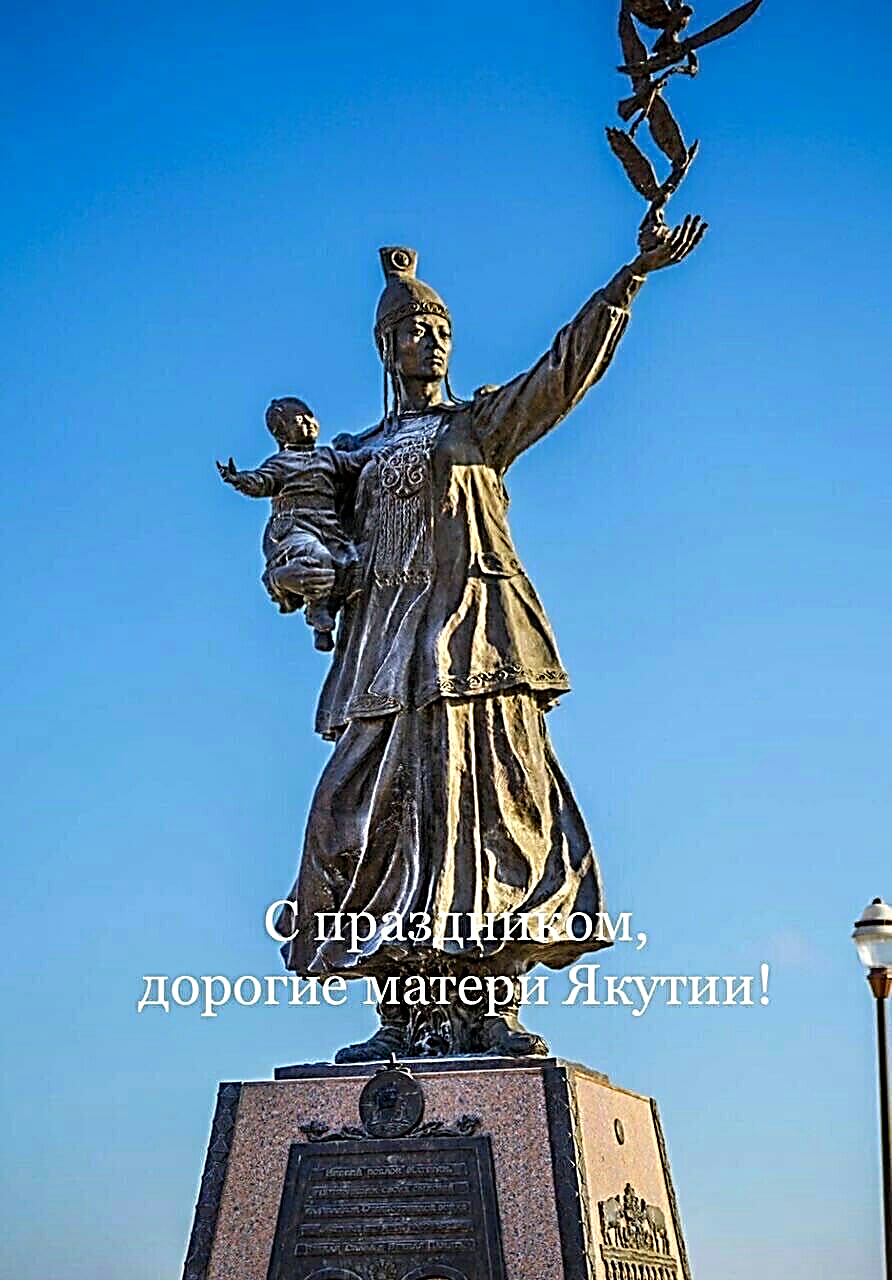 Только мамы нас любят не за что-то, а просто,Только лишь потому, что мы есть, мы живем,
Только к мамам идем мы по важным вопросам,Только им свои беды, проблемы несем!Цель: Воспитание уважительного отношения к маме, бабушке.Задачи:Формировать осознанное понимание значимости матери в жизни ребёнка и их взаимосвязь друг с другом;Расширять знания детей о празднике «День матери»; Закреплять умение отвечать на вопросы;Правильно строить предложение; Воспитывать у детей доброе, заботливое, внимательное, уважительное отношение к маме, к семье;Стремление помогать, радовать;Формировать осознанное понимание значимости матерей в жизни детей, семьи, общества;Вызвать желание рассказывать о взаимоотношениях с мамой, поделиться своими мыслями и чувствами о своей маме;Воспитывать доброе, внимательное, уважительное отношение, чувство глубокой любви и привязанности к самому близкому и родному человеку – маме, стремление ей помогать, радовать её.Срок проведения:Мероприятия:Форма проведения::Ответственные:Понедельник-18.0.2021г.  1.Беседа на тему: «История возникновения праздника День Матери».2.«Мамочка любимая». 3.«Назови маму по имени».Беседа о мамином дне, Игра с мячомПалий М.Д.Вторник-19.10.2021г.1.«Чем можно порадовать маму».                                        2. «Семья»3.«Мамины руки», «Как Миша хотел маму перехитрить», «Мамино горе»,                                                        КВН: а) Беседа б) Загадки по теме.В) Чтение рассказов: Емельянов Б., Е.ПермякаСреда-20.10.2021г.1.» День Матери»2. «Мамы есть у всех».3. «Храни тебя Ангел, мамочка моя!»4. Пальчиковые игры.Презентация,Беседа, Аппликация.Четверг-21.10.2021г.1. «Ласковые слова» 2.«Как зовут твою маму» «Профессия мамы», «Кто больше назовет действий» 3.«Кукушка» (ненецкая.), «Айога» (нанайская.)4. «Все краски мира для тебя, любимая мама моя!»а) Дидактические, словесные игры, б) чтение сказок.в) рисование.Пятница-22.10.2021г.1. «Семья», «Салон красоты», «Дочки-матери».2.Игровая ситуация «Мама учит зайчонка правильно вести себя за столом»; «Мама приходит с работы»3.Е. Благинина «Мамин день»Чтение русской народной сказки «Сестрица Алёнушка и братец Иванушка», С. Прокофьева «Сказка про маму»Сюжетно-ролевые игры, игровые ситуации.Чтение, обсуждение.Онлайн -Конкурс стихов, песен.(pozdravok.ru)